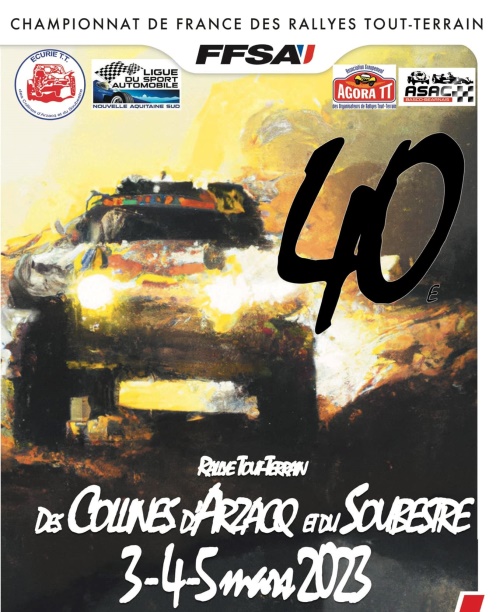 Demande d’Accréditation 2023NOMPrénomAdresse postale E-mailPortableO Photographe O Journaliste & médiaNuméro de la carte de journaliste professionnelPour les photographes :O Travaille en indépendantO Travaille en indépendant et vends mes photosJoindre impérativement : l’assurance couvrant l’activité de photographe en tant que sport à risque.Envoyer demande à : marie-france.estenave@wanadoo.fr avant le LUNDI 27 FEVRIER 2023Une réponse sera adressée en amont du meeting après approbation de l’organisateur (le 28 février  23). Celle-ci se réserve le droit de refuser des photographes sans avoir à se justifier.Service de presse Rallye TT des Collines d’Arzacq et du SoubestreMarie-France Estenave